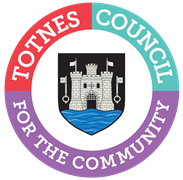 AGENDA FOR THE EXTRAORDINARY MEETING OF TOTNES TOWN COUNCILMONDAY 1ST APRIL 2021 – HELD REMOTELY USING ZOOMMEETING LINK: https://zoom.us/j/93002211160 MEETING ID: 930 0221 1160PASSWORD: Not required.Please note that public question time will be held prior to Full Council from 6.30pmPLEASE NOTE THAT MEMBERS OF THE PUBLIC WILL BE KEPT IN THE WAITING ROOM FACILITY IN ZOOM UNTIL THE MEETING COMMENCES.You are hereby SUMMONED to attend a Meeting of the Council, which is to be held using remote meeting service Zoom on Monday 1st April 2021 at 6.30pm for the purpose of transacting the following business:  Welcome to everyone attending and observing the meeting.To be said prior to the public session 30 minutes before Full Council:Welcome to everyone attending and observing the meeting.A reminder that open proceedings of this meeting will be video recorded on Zoom and live streamed on social media. If members of the public make presentations, they will be deemed to have consented to being recorded. By entering the Council Chamber or Zoom meeting, attendees are also consenting to being recorded. If a member of the public wishes not to be recorded they are able to turn their video off or watch the meeting via the Town Council Facebook page.Please note that members of the public are usually allocated 3 minutes each for raising issues, particularly when time is limited and attendance is high. Questions asked of Councillors and the staff may not be answered immediately but please contact the Town Clerk following the meeting to confirm your queries and ensure matters are taken to the appropriate Councillor/Working Group.WELCOME TO ALL ATTENDING AND OBSERVINGA reminder that open proceedings of this meeting will be video recorded on Zoom and live streamed on social media. If members of the public make presentations, they will be deemed to have consented to being recorded. By entering the Council Chamber or Zoom meeting, attendees are also consenting to being recorded. If a member of the public wishes not to be recorded they are able to turn their video off or watch the meeting via the Town Council Facebook page.Can members of the public please note that given the current climate Councillors and staff are adapting to remote and mainly paperless working and therefore you may see use of mobile phones and other devices for reference to the agenda and associated papers.As Council meetings are not permitted to be held in a location where alcohol is served, we ask that all attendees refrain from consuming alcohol directly prior or during the meeting as per our Code of Conduct.This meeting is limited to 2 hours and therefore members are asked to raise their points succinctly and not repeat the same view expressed by colleagues if it does not add to the debate.APOLOGIES FOR ABSENCE AND DECLARATION OF INTERESTSTo receive apologies and to confirm that any absence has the approval of the Council. The Mayor will request confirmation that all Members have completed or made any necessary amendments to their Declaration of Interests.CONFIRMATION OF MINUTESTo approve and sign the minutes of the following Meeting: (Please note confidential minutes can be agreed but any discussion must be held in Part 2)Full Council 1st March 2021 – document enclosed. To note the following minutes:Planning Committee 15th March 2021 – document enclosed.CONSIDERATION OF ANY MATTERS ARISING REQUIRING A DECISIONTo consider any matters arising from the Minutes and to approve any recommendations from Committees (document enclosed):(Please note confidential minutes can be agreed but any discussion must be held in Part 2)Full Council 1st March 2021.Planning Committee 15th March 2021 recommendations:Item 5 - To consider a minor wording amendment to a Neighbourhood Plan Policy.To RECOMMEND to Full Council that Policy C9 Steamer Quay replaces the word ‘permitted’ with ‘supported’ to address concerns raised by Locality about the use of the word ‘permitted’, and includes reference to the bat corridor so that the policy now reads (new wording underlined): At Steamer Quay only leisure or river related development will be supported, providing it has no adverse impact on the South Hams Special Area of Conservation’s population of greater horseshoe bats. Any such development must:…Item 6 - To consider a survey by the Traffic and Transport of public attitudes towards Electric Vehicles and e bikes.To RECOMMEND to Full Council that the survey goes ahead with some amendments to the questions.ROAD CLOSURETo consider road closures of Upper Fore Street, High Street and the Narrows on a Saturday morning from 9am until 1pm from the end of lockdown until social distancing guidelines are no longer in place. No document.STAFF APPOINTMENTTo ratify the appointment of the Administrator 2 job share position.NEXT MEETINGTo note the next meeting date of Monday 12th April 2021, 6.30pm public session, 7.00pm formal meeting. Agenda produced by:Catherine MarltonTown Clerk26th March 2021USE OF SOUND RECORDINGS AT COUNCIL & COMMITTEE MEETINGSThe open proceedings of this Meeting will be audio and video recorded. If members of the public make a representation, they will be deemed to have consented to being recorded. By entering the Council Chamber or Zoom meeting, attendees are also consenting to being recorded.Televised, vision and sound recordings or live broadcastings by members of the press or public at Council or Committee debates are permitted and anyone wishing to do so is asked to inform the Chairman of the respective Committee of their intention to record proceedings.